THÔNG TIN TRỌNG TÀI VIÊNĐINH THỊ MỸ LOANĐINH THỊ MỸ LOAN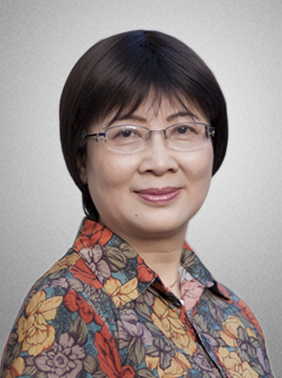 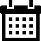 Năm sinh: 1952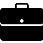 Nghề nghiệp: Chủ tịch, Hiệp hội các nhà bán lẻ Việt Nam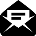 Email: loanmydinh@gmail.com  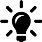 Lĩnh vực hoạt động: Cạnh tranh, Chất lượng hàng hóa,                 Thương mại Quốc tế, Phòng vệ thương mại, Bảo vệ người tiêu dùng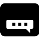 Ngôn ngữ: Tiếng Anh, tiếng NgaHọc vấnHọc vấnTiến sỹ Luật Thương mại Quốc tế, Liên XôKinh nghiệmKinh nghiệm1976 – 1996Chuyên viên pháp chế, Bộ Thương mại1996 – 1998Phó vụ trưởng, Vụ Pháp chế , Bộ Thương mại1998 – 2004Tham tán Thương mại Việt Nam, Australia2004 – 2007Cục trưởng, Cục Quản lý cạnh tranh, Bộ Thương mại2007 – nayChủ tịch, Hội đồng Tư vấn Phòng vệ Thương mại – VCCIChức vụChức vụ2006 – nayTrọng tài viên, Trung Tâm Trọng Tài Quốc tế Việt Nam bên cạnh Phòng Thương mại và Công nghiệp Việt Nam (VIAC)2007 – 2012Phó Chủ tịch thường trực, Tổng thư ký, Hiệp hội các nhà bán lẻ Việt Nam2013 – nayChủ tịch, Hiệp hội các nhà bán lẻ Việt NamBằng cấp/chứng chỉBằng cấp/chứng chỉTiến sỹ Luật Thương mại Quốc tế, Liên Xô